       Appetizers 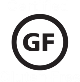 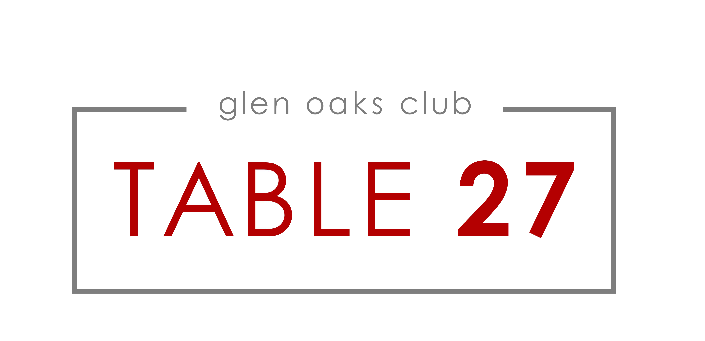 EntréesSides  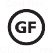 Served Family Style!Hand Cut FriesGrilled Corn, LimeRoasted AsparagusRoasted Hen of the Woods Mushrooms